ПРИЛОЖЕНИЕ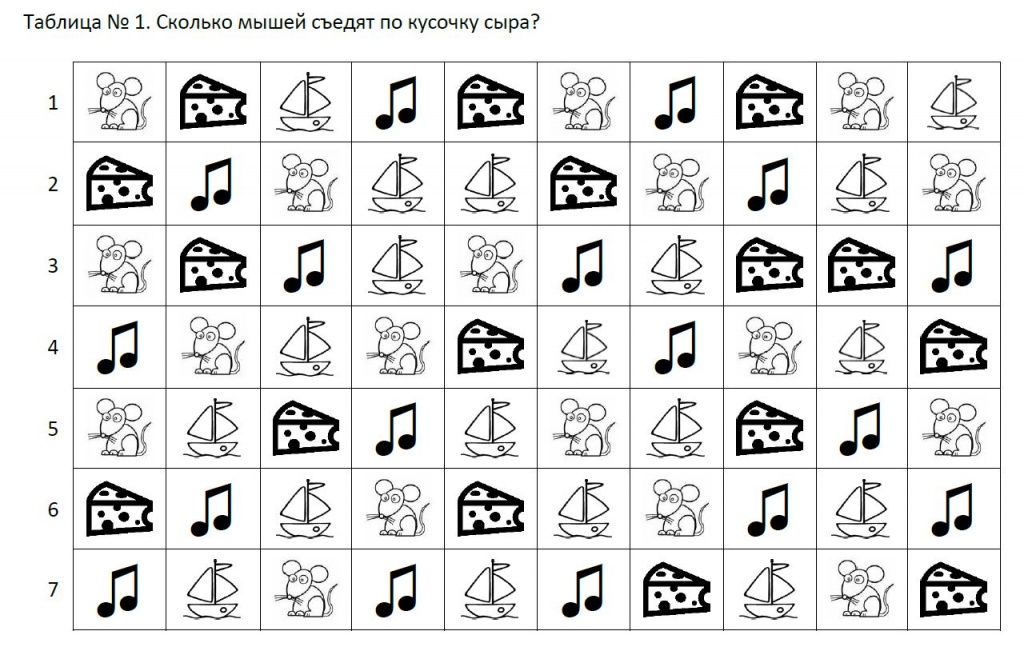 